Итоговая контрольная работа по математике 10 класс. 90 минутМодуль «Алгебра»Базовый уровень1. Вычислить: а) ;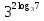 б) ; в) .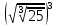 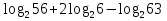 2. Вычислить:.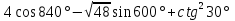 3. Решите уравнение:а) ;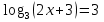 б); в) .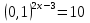 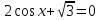 4. Решите неравенство:а) ; б).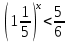 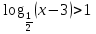 5. Упростите выражения:а); б).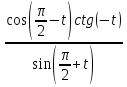 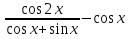 Повышенный уровень6. Решите уравнение:.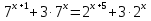 7. Решите уравнение:.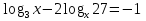 8. Решите уравнение:а) Решите уравнениеа) .б) Найдите все корни этого уравнения, принадлежащие отрезку .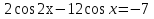 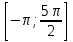 Модуль «Геометрии»Базовый уровень 9. В прямоугольном параллелепипеде  АВСDА1В1С1Д1 известно, что D1В = , ВВ1= 3, А1D1 =4. Найдите длину ребра А1В1.10.В правильной четырехугольной пирамиде РАВСD точка О - центр основания, точка Р – вершина, РО = 24, АС = 14.Найдите боковое ребро РD.Повышенный уровень.11. Основание прямого параллелепипеда АВСDА1В1С1D1 – параллелограмм АВСD, в котором         СD =2 , ∠ D = 60⁰ . Тангенс угла между плоскостью основания и плоскостью А1ВС равен 6. Найдите высоту параллелограмма.